АДМИНИСТРАЦИЯ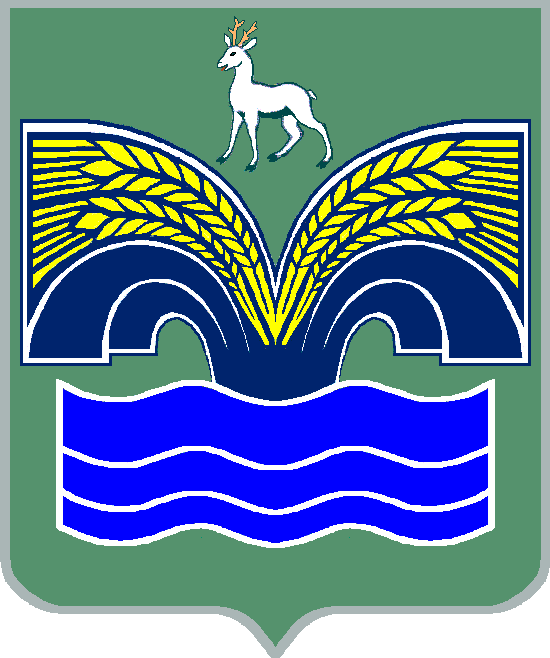 МУНИЦИПАЛЬНОГО РАЙОНА КРАСНОЯРСКИЙ САМАРСКОЙ ОБЛАСТИПОСТАНОВЛЕНИЕот  _______________________ № _______О внесении изменений в муниципальную программу                                                    «Улучшение условий и охраны труда в муниципальном районе                  Красноярский Самарской области» на 2023-2025 годыВ целях реализации государственной политики в области охраны труда в муниципальном районе Красноярский Самарской области, руководствуясь статьями  210, 216 Трудового кодекса Российской Федерации, в соответствии с пунктом 5 статьи 44 Устава муниципального района Красноярский Самарской области, принятого решением Собрания представителей муниципального района Красноярский Самарской области от 14.05.2015 № 20-СП, постановлением администрации муниципального района Красноярский Самарской области от 12.03.2020 № 65 «Об утверждении Порядка разработки и реализации муниципальных программ муниципального района Красноярский Самарской области», Администрация муниципального района Красноярский Самарской области ПОСТАНОВЛЯЕТ:Внести в муниципальную программу «Улучшение условий и охраны труда в муниципальном районе Красноярский Самарской области» на 2023-2025 годы, утвержденную постановлением администрации муниципального района Красноярский Самарской области от 20.12.2022 № 347 (далее – Программа), следующие изменения:Пункт 2.1 задачи 2 «Проведение специальной оценки условий труда и оценки профессиональных рисков в администрации муниципального района Красноярский Самарской области» раздела 3 «Основные цели, задачи и показатели (индикаторы), характеризующие ежегодный ход и итоги реализации Программы»  изложить в следующей редакции:«»; 1.2. Приложение 1 к Программе «Перечень мероприятий муниципальной программы «Улучшение условий и охраны труда в муниципальном районе Красноярский Самарской области на 2023-2025 годы» изложить согласно приложению к настоящему постановлению. 2. Опубликовать настоящее постановление в газете «Красноярский вестник» и разместить на официальном сайте администрации муниципального района Красноярский Самарской области в сети Интернет.3. Настоящее постановление вступает в силу со дня его официального опубликования.Врио Главы района                                                                           Д.В.ДомнинКонева 20747Приложение к постановлению администрации муниципального района Красноярский Самарской области от __________________ № _______«Приложение 1к муниципальной программе«Улучшение условий и охраны труда вмуниципальном районе  КрасноярскийСамарской области»на 2023 – 2025 годы»Переченьмероприятий муниципальной программы «Улучшение условий и охраны трудав муниципальном районе Красноярский Самарской области»на 2023 – 2025 годы».2.1.Количество рабочих мест служащих администрации муниципального района Красноярский Самарской области и отраслевых (функциональных) органах администрации муниципального района Красноярский Самарской области, замещающих должности, не являющиеся должностями муниципальной службы, на которых проведена специальная оценка условий трудашт.4--Согласовано:Руководитель правового управленияН.А.ДержаевРуководитель финансового управленияЕ.Е.ГоловановаНачальник общего отделаО.К.Морозова№ п/пНаименование программного мероприятияСрок реализацииОбъем финансирования по годам тыс. рублейОбъем финансирования по годам тыс. рублейОбъем финансирования по годам тыс. рублейОбъем финансирования по годам тыс. рублейИсполнительИсточники финансирования№ п/пНаименование программного мероприятияСрок реализации202320242025ВсегоИсполнительИсточники финансированияЦель: улучшение условий и охраны труда работников организаций, расположенных на территории муниципального района Красноярский Самарской областиЦель: улучшение условий и охраны труда работников организаций, расположенных на территории муниципального района Красноярский Самарской областиЦель: улучшение условий и охраны труда работников организаций, расположенных на территории муниципального района Красноярский Самарской областиЦель: улучшение условий и охраны труда работников организаций, расположенных на территории муниципального района Красноярский Самарской областиЦель: улучшение условий и охраны труда работников организаций, расположенных на территории муниципального района Красноярский Самарской областиЦель: улучшение условий и охраны труда работников организаций, расположенных на территории муниципального района Красноярский Самарской областиЦель: улучшение условий и охраны труда работников организаций, расположенных на территории муниципального района Красноярский Самарской областиЦель: улучшение условий и охраны труда работников организаций, расположенных на территории муниципального района Красноярский Самарской областиЦель: улучшение условий и охраны труда работников организаций, расположенных на территории муниципального района Красноярский Самарской областиЗадача 1. Информационное и организационно-методическое обеспечение охраны трудаЗадача 1. Информационное и организационно-методическое обеспечение охраны трудаЗадача 1. Информационное и организационно-методическое обеспечение охраны трудаЗадача 1. Информационное и организационно-методическое обеспечение охраны трудаЗадача 1. Информационное и организационно-методическое обеспечение охраны трудаЗадача 1. Информационное и организационно-методическое обеспечение охраны трудаЗадача 1. Информационное и организационно-методическое обеспечение охраны трудаЗадача 1. Информационное и организационно-методическое обеспечение охраны трудаЗадача 1. Информационное и организационно-методическое обеспечение охраны труда1.1.Организация и проведение обучения и проверки знаний по охране труда руководителей и специалистов администрации муниципального района Красноярский Самарской области и отраслевых (функциональных) органов администрации муниципального района Красноярский Самарской области в:2023-2025116,247,047,2210,4Администрации муниципального района Красноярский Самарской области2023-202554,039,232,7125,9Общий отдел правового управления администрации муниципального района Красноярский Самарской областиБюджет муниципального района Красноярский Самарской области МКУ - управление строительства и ЖКХ администрации муниципального района Красноярский Самарской области2023-202515,4-2,618,0МКУ - управление строительства и ЖКХ администрации муниципального районаБюджет муниципального района Красноярский Самарской областиМКУ - Управление сельского хозяйства администрации муниципального района Красноярский Самарской области2023-20259,1-2,611,7МКУ - Управление сельского хозяйства администрации муниципального района Красноярский Самарской областиБюджет муниципального района Красноярский Самарской областиФинансовом управлении администрации муниципального района Красноярский Самарской области2023-20259,17,89,126,0Финансовое управление администрации муниципального района Красноярский Самарской областиБюджет муниципального района Красноярский Самарской областиКомитете по управлению муниципальной собственностью администрации муниципального района Красноярский Самарской области 2023-202528,6--28,6Комитет по управлению муниципальной собственностью администрации муниципального района Красноярский Самарской области1.2.Организация месячника по охране труда, совещаний, семинаров и иных мероприятий по охране труда, проведение районного этапа конкурса «Безопасный труд – глазами детей» и награждение победителей2023-202520,025,030,075,0Муниципальное казенное учреждение «Хозяйственно-эксплуатационная служба» муниципального района Красноярский Самарской областиБюджет муниципального района Красноярский Самарской области 1.3.Оказание методической помощи по вопросам охраны труда организациям, расположенным на территории муниципального района Красноярский Самарской области, специалистом по охране труда, осуществляющим обязанности по реализации переданных муниципальному району Красноярский Самарской области государственных полномочий в сфере охраны труда, 2023-2025В рамках текущей деятельностиВ рамках текущей деятельностиВ рамках текущей деятельностиВ рамках текущей деятельностиОбщий отдел правового управления администрации муниципального района Красноярский Самарской областиБюджет муниципального района Красноярский Самарской области 1.4.Размещение в средствах массовой информации и на официальном сайте администрации муниципального района Красноярский Самарской области в сети Интернет материалов по вопросам охраны труда2023-2025В рамках текущей деятельностиВ рамках текущей деятельностиВ рамках текущей деятельностиВ рамках текущей деятельностиОбщий отдел правового управления администрации муниципального района Красноярский Самарской областиБюджет муниципального района Красноярский Самарской области Задача 2. Проведение специальной оценки условий труда и оценки профессиональных рисков в администрации муниципального района Красноярский Самарской области и отраслевых (функциональных) органах администрации муниципального района Красноярский Самарской областиЗадача 2. Проведение специальной оценки условий труда и оценки профессиональных рисков в администрации муниципального района Красноярский Самарской области и отраслевых (функциональных) органах администрации муниципального района Красноярский Самарской областиЗадача 2. Проведение специальной оценки условий труда и оценки профессиональных рисков в администрации муниципального района Красноярский Самарской области и отраслевых (функциональных) органах администрации муниципального района Красноярский Самарской областиЗадача 2. Проведение специальной оценки условий труда и оценки профессиональных рисков в администрации муниципального района Красноярский Самарской области и отраслевых (функциональных) органах администрации муниципального района Красноярский Самарской областиЗадача 2. Проведение специальной оценки условий труда и оценки профессиональных рисков в администрации муниципального района Красноярский Самарской области и отраслевых (функциональных) органах администрации муниципального района Красноярский Самарской областиЗадача 2. Проведение специальной оценки условий труда и оценки профессиональных рисков в администрации муниципального района Красноярский Самарской области и отраслевых (функциональных) органах администрации муниципального района Красноярский Самарской областиЗадача 2. Проведение специальной оценки условий труда и оценки профессиональных рисков в администрации муниципального района Красноярский Самарской области и отраслевых (функциональных) органах администрации муниципального района Красноярский Самарской областиЗадача 2. Проведение специальной оценки условий труда и оценки профессиональных рисков в администрации муниципального района Красноярский Самарской области и отраслевых (функциональных) органах администрации муниципального района Красноярский Самарской областиЗадача 2. Проведение специальной оценки условий труда и оценки профессиональных рисков в администрации муниципального района Красноярский Самарской области и отраслевых (функциональных) органах администрации муниципального района Красноярский Самарской области2.1.Организация и проведение специальной оценки условий труда на рабочих местах служащих,  замещающих  должности, не являющиеся должностями муниципальной службы, вадминистрации муниципального района Красноярский Самарской области и отраслевых (функциональных) органов администрации муниципального района Красноярский Самарской области в:20234,9--4,92.1.Администрации муниципального района Красноярский Самарской области20231,0--1,0Общий отдел правового управления администрации муниципального района Красноярский Самарской областиБюджет муниципального района Красноярский Самарской области2.1.МКУ - Управление сельского хозяйства администрации муниципального района Красноярский Самарской области20232,6--2,6МКУ - Управление сельского хозяйства администрации муниципального района Красноярский Самарской областиБюджет муниципального района Красноярский Самарской областиКомитете по управлению муниципальной собственностью администрации муниципального района Красноярский Самарской области 2023-20251,3--1,3Комитет по управлению муниципальной собственностью администрации муниципального района Красноярский Самарской областиБюджет муниципального района Красноярский Самарской области2.2.Организация и проведение оценки профессиональных рисков в:2023169,6--169,62.2.Администрации муниципального района Красноярский Самарской области202376,0--76,0Общий отдел правового управления администрации муниципального района Красноярский Самарской областиБюджет муниципального района Красноярский Самарской области2.2.МКУ - управление строительства и ЖКХ администрации муниципального района Красноярский Самарской области202318,2--18,2МКУ - управление строительства и ЖКХ администрации муниципального района Красноярский Самарской областиБюджет муниципального района Красноярский Самарской области2.2.МКУ - Управление сельского хозяйства администрации муниципального района Красноярский Самарской области202311,7--11,7МКУ - Управление сельского хозяйства администрации муниципального района Красноярский Самарской областиБюджет муниципального района Красноярский Самарской области2.2.Финансовом управлении администрации муниципального района Красноярский Самарской области202326,0--26,0Финансовое управление администрации муниципального района Красноярский Самарской областиБюджет муниципального района Красноярский Самарской области2.2.Комитете по управлению муниципальной собственностью администрации муниципального района Красноярский Самарской области 202337,7--37,7Комитет по управлению муниципальной собственностью администрации муниципального района Красноярский Самарской областиБюджет муниципального района Красноярский Самарской областиЗадача 3. Повышение эффективности соблюдения трудового законодательства и иных нормативных правовых актов, содержащих нормы трудового праваЗадача 3. Повышение эффективности соблюдения трудового законодательства и иных нормативных правовых актов, содержащих нормы трудового праваЗадача 3. Повышение эффективности соблюдения трудового законодательства и иных нормативных правовых актов, содержащих нормы трудового праваЗадача 3. Повышение эффективности соблюдения трудового законодательства и иных нормативных правовых актов, содержащих нормы трудового праваЗадача 3. Повышение эффективности соблюдения трудового законодательства и иных нормативных правовых актов, содержащих нормы трудового праваЗадача 3. Повышение эффективности соблюдения трудового законодательства и иных нормативных правовых актов, содержащих нормы трудового праваЗадача 3. Повышение эффективности соблюдения трудового законодательства и иных нормативных правовых актов, содержащих нормы трудового праваЗадача 3. Повышение эффективности соблюдения трудового законодательства и иных нормативных правовых актов, содержащих нормы трудового праваЗадача 3. Повышение эффективности соблюдения трудового законодательства и иных нормативных правовых актов, содержащих нормы трудового права3.1.Проведение ведомственного контроля соблюдения трудового законодательства и иных нормативных правовых актов, содержащих нормы трудового права, в организациях, подведомственных администрации муниципального района Красноярский Самарской области2023-2025В рамках текущей деятельностиВ рамках текущей деятельностиВ рамках текущей деятельностиВ рамках текущей деятельностиОбщий отдел правового управления администрации муниципального района Красноярский Самарской областиБюджет муниципального района Красноярский Самарской области Итого по Программе2023-2025311,072,077,0460,0